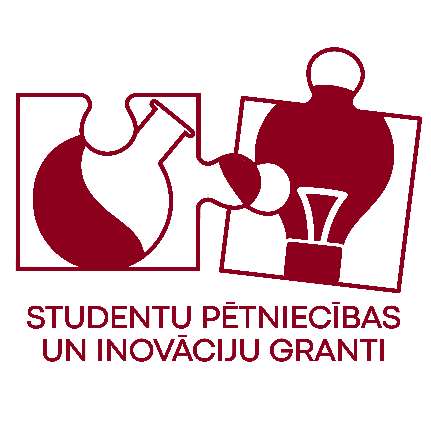 APPLICATIONfor Student Research and Innovation Grant* add a new section for EACH team member as neededAppended: Project “title“ Budget				Project Manager     	Name, Surname       	/__________________/                                                                	      	Signature     	   Information about EACH participant of the project team*Information about EACH participant of the project team*NameSurnameTelephone numberE-mail addressFacultyStudy programmeYear of studyProject titleProject Manager (a person submitting the project application)Project duration (when?)Project realisation period6 months12 monthsProject locationTotal project costsPlatform, on which the project will be carried out Business incubatorVertically Integrated Projects (hereinafter - VIP);Student Research Interest Groups (hereinafter - SRIG)RSU AA Academy of Researchers.Resident Other _____________________________________Project goal Not exceeding 1000 charactersProject description (The planned project vision is required to be described) including expected outcomesNot exceeding 1000 charactersSchedule for project activities (sequential, descriptive explanation)Add the number of activity positions as neededSchedule for project activities (sequential, descriptive explanation)Add the number of activity positions as neededSchedule for project activities (sequential, descriptive explanation)Add the number of activity positions as neededActivityScheduled completion timeJustificationMentor’s consent** according to the platform on which the project will be carried out, if applicableI hereby certify that:I have read the project _________________________________ application; I have provided information to the team in accordance with Paragraph 2.5 of the Regulations for Student Research and Innovation Grant;In case of receiving funding, I will provide the necessary advice for the implementation of the project, taking into consideration the provisions of the Regulations for the Student Research and Innovation Grant.Contact Information:E-mail address: ______________________________Name, Surname, position                           /__________________/ 
                                                                          Signature